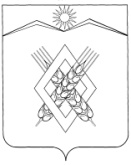 СОВЕТ  ХАРЬКОВСКОГО  СЕЛЬСКОГО   ПОСЕЛЕНИЯЛАБИНСКОГО  РАЙОНА(четвертый созыв)РЕШЕНИЕот 24 сентября 2020 года                                                                                              № 47/22О вступлении в должность главы Харьковского сельского поселения Лабинского районаДубровина Евгения АлександровичаНа основании Решения территориальной избирательной комиссии Лабинская от 22 сентября 2020 года № 206/1905 «О регистрации избранного главы Харьковского сельского поселения Лабинского район» и в соответствии  с частями 6, 7 статьи 30 Устава Харьковского сельского поселения Лабинского района, Совет Харьковского сельского поселения Лабинского района РЕШИЛ:	1. Вступление в должность главы Харьковского сельского поселения Лабинского района Дубровина Евгения Александровича считать состоявшимся  с 24 сентября 2020 года.2. Опубликовать настоящее решение в средствах массовой информации и   разместить на  официальном сайте  администрации Харьковского сельского поселения Лабинского района в информационно-телекоммуникационной сети «Интернет».2. Настоящее  решение   вступает  в силу  со  дня  его  официального опубликования.  Председательствующий на торжественной сессии Совета Харьковского сельского поселения Лабинского района					       И.А. Иваненко